О проведении муниципального этапакраевого открытого дистанционного конкурса творческих и исследовательскихработ «Стартис»МБОУ ДО «Саянский районный Центр детского творчества» объявляет о проведении дистанционного муниципального этапа краевого открытого дистанционного конкурса творческих и исследовательских работ «Стартис».Целью конкурса является создание условий для повышения мотивации и интереса обучающихся к познавательной и исследовательской деятельности.К участию в конкурсе приглашаются учащиеся 1-4 классов.Конкурс проводится по двум номинациям:исследовательская работа;видеоблог юного исследователя.Направления конкурсных работ:«Биологи и экологи» (биология, экология, природоведение, здоровьесбережение);«Изобретатели» (изобретательство);«Историки и краеведы» (история, краеведение, художественная культура и изобразительное искусство);«Математики» (математика, информатика);«Социологи» (социология, обществознание);«Физики» (работы, описывающие физические явления);«Филологи» (русский язык, литература, иностранные языки).Все конкурсные материалы присылаются в электронном виде на почту МБОУ ДО «Саянский районный Центр детского творчества» Email: srcdt180@mail.ru до 18 апреля. Папка должна содержать:заявку для участия в муниципальном этапе (Приложение 1);исследовательскую работу, оформленную согласно требованиям,   (прилагается);ссылку на видеоролик, размещенный на бесплатном облачном хранилище (Яндекс.диск, облако Mail.ru )данные о проверке работ на плагиат (процент уникальности текста, полученный из программы «Антиплагиат» при проверке полного текста работы, включая титульный лист, список литературы и приложения. Воспользоваться программой можно онлайн по ссылке https://users.antiplagiat.ru/, либо скачать программу AntiPlagiarism.NET по ссылке https://www.etxt.ru/antiplagiat/);Результаты конкурса будут объявлены после 26 апреля, участники получившие дипломы 1 степени, будут рекомендованы для участия в Краевом этапе конкурса.Координатор конкурса - Кобяк Елена Святославовна, педагог дополнительного образования МБОУ ДО «Саянский районный Центр детского творчества»; Телефон 8 (39142) 21494    E-mail: srcdt180@mail.ru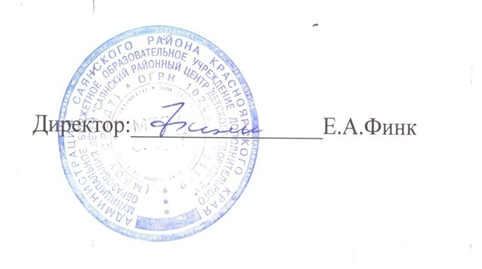 Приложение 1Заявка на участие в муниципальном дистанционном этапе краевого дистанционного конкурса творческих и исследовательских работ «Стартис»МУНИЦИПАЛЬНОЕ БЮДЖЕТНОЕ ОБРАЗОВАТЕЛЬНОЕ УЧРЕЖДЕНИЕ ДОПОЛНИТЕЛЬНОГО ОБРАЗОВАНИЯ«САЯНСКИЙ РАЙОННЫЙ ЦЕНТР ДЕТСКОГО ТВОРЧЕСТВА»ул. Советская, 138, с.Агинское, 663580тел. 21-4-94E-mail srcdt180@mail.ru05.04.2022г.  № 55   Руководителямобщеобразовательных учреждений№  п/пТема работыНоминация и направление работы Автор (Ф.И.О.)Школа,классРуководитель (ФИО, должность)